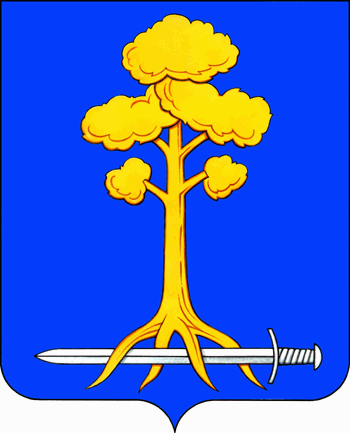 МУНИЦИПАЛЬНОЕ ОБРАЗОВАНИЕСЕРТОЛОВСКОЕ ГОРОДСКОЕ ПОСЕЛЕНИЕВСЕВОЛОЖСКОГО МУНИЦИПАЛЬНОГО РАЙОНАЛЕНИНГРАДСКОЙ ОБЛАСТИАДМИНИСТРАЦИЯП О С Т А Н О В Л Е НИ Е30 августа 2023 г.                                                                           № 916г. Сертолово  О внесении изменений в муниципальное заданиеМАУ «Сертоловский КСЦ «Спектр» на 2023 годи плановый период 2024 и 2025 годов,утвержденное постановлениемадминистрации МО Сертоловоот 26.12.2022 г. №906     В соответствии с Федеральным законом от 06.10.2003 г. №131-ФЗ «Об общих принципах организации местного самоуправления в Российской Федерации», статьей 4 Федерального закона от 03.11.2007  №174-ФЗ «Об автономных учреждениях», Федеральным законом от 09.02.2009 №8-ФЗ «Об обеспечении доступа к информации о деятельности государственных органов и органов местного самоуправления», на основании Устава МО Сертолово, Положения об администрации, решения совета депутатов МО Сертолово от 20.12.2022г. №39 «О бюджете муниципального образования Сертолово Всеволожского муниципального района Ленинградской области на 2023 год и плановый период 2024 и 2025 годов», постановления администрации МО Сертолово от 07.12.2015 г. № 609 «Об утверждении Порядка формирования муниципального задания на оказание муниципальных услуг (выполнение работ) в отношении муниципальных автономных учреждений и финансового обеспечения выполнения муниципального задания», постановления администрации МО Сертолово от 23.04.2018 г. №157 «Об утверждении Устава муниципального автономного учреждения «Сертоловский культурно-спортивный центр «Спектр» в новой редакции», а также в целях повышения качества предоставляемых населению муниципальных услуг (работ),  администрация МО СертоловоПОСТАНОВЛЯЕТ:1. Внести изменения в муниципальное  задание  муниципальному автономному учреждению  «Сертоловский  культурно - спортивный центр  «Спектр»  на 2023 год  и на плановый период 2024 и 2025 годов (далее – муниципальное задание), утвержденное постановлением администрации МО Сертолово от 26.12.2022г.№906, изложив его в новой редакции (Приложение). 2. Муниципальному автономному учреждению «Сертоловский культурно-спортивный центр «Спектр» обеспечить исполнение муниципального задания в соответствии с показателями, характеризующими объем и качество муниципальной услуги (выполняемой работы), а также иными показателями, связанными с исполнением муниципального задания (выполнением работы). 3. Настоящее постановление вступает в силу после его подписания.       4. Настоящее постановление подлежит размещению на официальном сайте администрации МО Сертолово в информационно-телекоммуникационной сети Интернет.5. Контроль за исполнением настоящего постановления возложить на начальника отдела местного самоуправления администрации МО Сертолово Миллер Е.Г.    Глава  администрации 					    Ю.А.Ходько